				CORPORATE PRIVACY NOTICE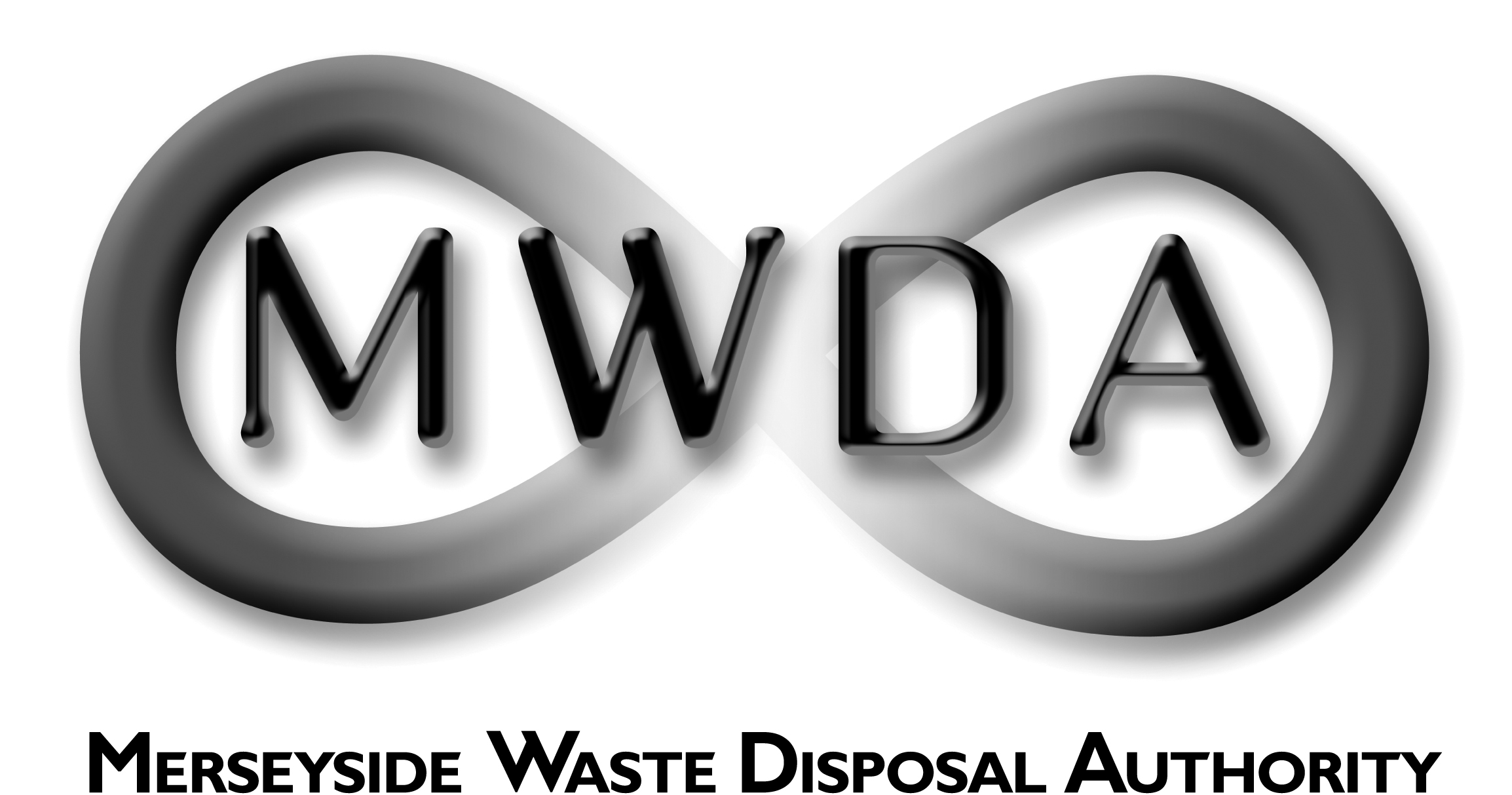 HOW MERSEYSIDE WASTE DISPOSAL AUTHORITY MANAGES PERSONAL INFORMATIONMerseyside Recycling and Waste Authority (the Authority) (MWDA)  is registered as a ‘Data Controller’ under the Data Protection Act 2018 (General Data Protection Regulations 2016) with the UK Information Commissioner’s Office www.ico.org.uk     (Ref: Z8317644)). The Authority collects and processes personal information from the general public to deliver a range of services and fulfil its duties as a Waste Disposal Authority as defined by the local Government Act 1985. The Authority processes and holds information in order to administer the following systems for the public:Asbestos Permit Booking System Comments and Complaints systemCommercial Vehicle Permit System and associated paperworkCommunity Group Contact DetailsGeographical Information System (GIS) and Ordnance Survey DataProfessional Information from ContractorsSite photographsCompliance dataAutomatic Number Plate Recognition (ANPR) dataClosed Circuit Television (CCTV dataArchived recordsMWDA mobile AppMWDA websiteThis document explains how Merseyside Waste Disposal Authority uses and in some circumstances shares the personal information provided during, or as part of these processes. This personal information may be collected by one or more of the following methods:on paperby online formby telephoneby emailby a member of the Authority’s staffby a member of staff of the Authority’s contractor Veolia ES Merseysideby a member of staff of the Authority’s contractor SUEZ UK/Merseyside Energy Recovery LimitedWHY DOES THE AUTHORITY COLLECT PERSONAL INFORMATION?The Authority collects a wide range of personal data from the general public in order administer its operational systems but also to allow access to services that are part for of the organisation’s statutory duties as a Waste Disposal Authority. There are a range of different types of personal data and the Authority has a range of defined purposes for processing: HOW THE AUTHORITY USES PERSONAL INFORMATIONThe Authority will use the personal information provided in a manner that conforms to the General Data Protection Regulations 2016 (Data Protection Act 2018). It will endeavour to keep a resident’s information secure, accurate, up to date, and not keep it for longer than is necessary. The Authority may process personal  information for the following purposes:CONDITION FOR PROCESSING AND RETENTION OF PERSONAL DATAThe Authority has statutory duties to adhere to in relation to the General Data Protection Regulations 2016 (GDPR) which has been transposed into UK law as the Data Protection Act 2018. In line with the Act there are certain conditions that allow the Authority to process personal data. The Act details six conditions that allow for processing: CONSENT:  the data subject whom the personal data is about has consented to the processingCONTRACTUAL: processing is necessary for the performance of a contract with the data subject or to take steps to enter into a contractLEGAL OBLIGATION: processing is necessary for compliance with a legal obligationVITAL INTERESTS: processing is necessary to protect the vital interests of the data subject or another personPUBLIC TASKS: processing is necessary for the performance of a task carried out in the public interest or in the exercise of official authority vested in the businessLEGITIMATE INTERESTS: processing is necessary for purposes of legitimate interests pursued by the business or a third party, except where such interests are overridden by the interests, rights or freedoms of the data subject.Each of the sets of personal data currently processed and retained by the Authority has one of these conditions applied to them to enable their use.The Authority also has an agreed retention period for the personal data it retains for residents and individuals. These retention periods are reviewed regularly and the Authority makes a commitment to not retaining or processing personal data for longer than is necessary.Each of the sets of personal data that is currently processed and retained by the Authority has one of these conditions and are retained for the following periods: SHARING PERSONAL INFORMATIONThe Authority both collects and uses personal data for the delivery and fulfilment of a range of services and operations.  In order to maintain these systems or to ensure contractual obligations, the Authority sometimes needs to share personal data.The Authority may need to share resident information to other people and organisations that provide a service on the Authority’s behalf. These providers are obliged to keep personal data and resident’s details securely, and use them only to fulfil their agreed duties and responsibilities.The Authority may disclose information to other partners of the Authority where it is necessary, either to comply with a contractual or legal obligation, or where permitted in accordance with the General Data Protection Regulations 2016 (Data Protection Act 2018), e.g. where the disclosure is necessary for the purposes of the prevention and/or detection of crime, or when the Authority needs to disclose information to prevent risk or harm to an individual.At no time will the information that residents provide to the Authority be passed to organisations external to Merseyside Recycling and Waste Authority or its agreed partners for marketing or sales purposes or for any commercial use, without the resident’s prior express consent. This consent will be gained in writing.HOW THE AUTHORITY PROTECTS PERSONAL  INFORMATIONThe information that residents provide is subject to rigorous measures and procedures to protect it against disclosure to anyone who shouldn’t see it.The Authority has a set of information security policies and provides training to staff that handle personal information.The majority of personal data is stored electronically as part of the organisation’s internal IT systems, which are in turn provided and secured by its landlord (Merseytravel [Merseyside Integrated Transport Authority]) at its Mann Island Head Office in Liverpool, through a Service Level Agreement.The Authority does not keep personal information longer than it is needed or necessary, and it ensures that it disposes of paper records or deletes any electronic personal information in a secure way.The Authority maintains a Destruction Record to ensure a clear audit of when and what types of data is destroyed.The Authority may share personal information to another party (as described in the previous section (5.) which deals ‘Sharing personal information’). The Authority requires those organisations to have rigorous security in in place to store and protect the information shared with them in accordance with the General Data Protection Regulations 2016 (Data Protection Act 2018).  ACCESS TO PERSONAL DATAAll residents have the legal right to request that Merseyside Recycling and Waste Authority provide details of the personal data it retains and processes about them.  Residents can also legally request the information that the Authority holds in relation to them, and that the Authority stop processing or delete personal data.However, if this request is approved, the resident or individual needs to be aware that this may prevent the Authority’s ability to deliver its contractual responsibilitiesA request to stop processing or deleting personal data may seriously affect a range of services. Where possible the Authority will seek to comply with a resident’s request, but may need to hold or process information in connection with one or more of the Authority’s legal or contractual functions as a statutory Authority.The Authority will try to ensure that any personal information it holds about a resident is correct. There may be situations where the resident finds the information the Authority hold is no longer accurate and the resident has the right to ask for this to be corrected.To exercise any of these rights, or if a resident, previous employee or other individual has a complaint about how their personal information has been used, please contact: Merseyside Recycling and Waste Authority by writing to MRWA, 7th Floor, No. 1, Mann Island, Liverpool, Merseyside L3 1BP. Alternatively telephone the Authority on 0151 255 1444 or email to enquiries@merseysidewda.gov.uk. MAKING A REQUESTAny resident or individual can make a request for any personal data that the Authority may hold about them. Under data protection legislation, personal information is any information that the Authority has collected about an individual resident or is personal information that could be used to identify them. Examples of information that can be considered personal information include:Personnel file or a report about the residentOther people’s opinions about the residentPhotographs of the residentsFinger or voice prints of the residentInformation held or processed within internal systems of the Authority There may also be some circumstances where it is not possible to provide a resident with all of the information requested, these include but are not limited to:information supplied in a confidential referenceinformation supplied in confidenceinformation that could be used to obstruct attempts to prevent or detect crimeinformation about the resident that is already publicly availableinformation that could cause serious harmRequests for access to personal data are free of charge, however there may be an administration fee if the request is for further copies of the same information or the request is considered excessive or manifestly unfounded.If the Authority does have to apply an administration charge, it will only do so after informing the resident of the approximate cost up front and that they agree to proceed with the request at that cost. When responding to a request, the Authority has a range of format options available to supply the personal information, and will normally respond to by the method in which the original request was made.Electronic file: If the Authority has been contacted by email or through any of the online forms, then responses will normally be supplied as an electronic copy, using a suitable encrypted format.Paper copy: If the Authority has been contacted by letter or a request for a paper copy has been made by email or online, a paper copy will be supplied.In person: If a request to access personal information in person, an appointment will be made at the Authority’s offices for the information to be viewed.Portable format: Under data protection legislation personal data ‘the right to portability’ must also (if requested) be supplied in a format that will allow its use within other computer software. When making this type of request please be aware that the Authority can only supply the information provided and will not be able to provide detailed assessments of the data.Under data protection legislation the Authority is required to respond to requests for access to personal information within one calendar month. If the Authority needs to apply for an extension, it will notify the resident within one calendar month and always outline the reasons why.The Authority will acknowledge applications for personal data in writing and will provide a reference number for the request including a date when it expects to respond.When making a personal data request residents or individuals should include the following information. By including as much information at this stage will help the Authority find the information requested:Title:Forename:Surname:Other name(s) known by:Date of birth:Gender:Address (current)PostcodeTelephone number:Email address:Type and subject of information requested (i.e. personnel record, pension information etc.)Date of information (if known – please provide a date range)Date of employment (please provide a date range – if a current or previous member  of staff)Place of employment (i.e. at a named facility or office if a current or previous member  of staff)Job or role title(s) if a current or previous member of staffIn order to prove the applicant’s identity the Authority may need to see copies of two pieces of identification. This may be requested before any personal information can be released (this will not apply to current or recent past employees). Only scanned or photocopied documents should be provided and original document should not be sent.Passport/travel documentDriving LicenceForeign National Identity CardA letter sent to the resident / individual by the Authority A current Council tax billA current Utility billA current Bank statementRESTRICTION OR OBJECTING TO THE PROCESSING OF PERSONAL DATA A resident or individual will have the right to obtain from the Authority a restriction of processing of their personal data where one of the following applies: The accuracy of the personal data is contested by the resident or individual, for a period enabling the Authority to verify the accuracy of the personal data.The processing is unlawful and the resident or individual opposes the erasure of the personal data and requests the restriction of their use instead.The Authority no longer needs the personal data for the purposes of the processing, but they are required by the resident or individual to retain it for the establishment or the exercise or defence of legal claims.The resident or individual has objected to processing of their data pending the verification of whether the legitimate needs of the Authority override those of the resident or individual.Where processing has been restricted the residents or individuals personal data shall, with the exception of storage, only be processed with their consent for :The establishment, exercise or defence of legal claimsThe protection of the rights of another natural or legal personFor reasons of important public interest.A resident or individual who has obtained a restriction to the processing of their personal data will be informed by the Authority before the restriction of processing is lifted.REQUESTING A CORRECTION TO PERSONAL INFORMATION The Authority will hold a wide range of personal data about an individual, and on occasion this information may be incorrect or out of date and need amending or correction. Under data protection legislation, a resident or individual has the right to request the Authority to correct and amend personal information including amending or adding to incomplete personal data.The resident or individual may also request that subject to the data being corrected or amended that the Authority suspend the use of that personal data in its administrative and operational systemsThe Authority has an obligation to inform the resident or individual who has requested the correction or amendment and will do this in writing confirming the changes and the date of those changes. If the use of the data has been suspended (see iii) the Authority will make the assumption that this data can now be used again in its systems unless the resident or individual has any further objections.REQUESTING PERSONAL INFORMATION BE DELETED A resident or individual who has personal data that the Authority processes or controls has a right for this data to be erased also known as the ‘right to be forgotten’.The resident or individual shall have the right to obtain from the Authority the erasure of personal data concerning him or her without undue delay and the Authority shall have the obligation to erase personal data without undue delay where one of the following grounds applies: The personal data is no longer necessary in relation to the purposes for which they were collected or otherwise processed.The resident or individual withdraws consent on which the processing of their data is based and where there is no other legal ground for the processing. The resident or individual objects to the processing of their data and there are no overriding legitimate grounds for the processing, or the resident or individual objects to the processing.The personal data has been unlawfully processed. The personal data has to be erased for compliance with a legal obligation in accordance with UK law.Where the Authority has made the personal data public and has been requested to erase the personal data, the Authority, taking account of available technology and the cost of implementation, will take reasonable steps, including technical measures, to inform other organisations who might be using that personal data that the resident or individual has requested the erasure of any links to, copy or replication of, that personal data.The right to erasure does not apply to if the processing of the resident’s or individual’s personal data is necessary:For exercising the right of freedom of expression and information.For compliance with a legal obligation which requires the processing of that personal data by the Authority or within UK law, or for the performance of a task carried out in the public interest or in the exercise of statutory duties vested in the Authority. For reasons of public interest in the area of public health.For archiving purposes in the public interest, scientific or historical research purposes or statistical purposes.For the establishment, exercise or defence of legal claims. APPEALING DECISIONS REGARDING PERSONAL DATA The Authority’s appeal process: If the resident or individual are dissatisfied with the handling of their request, they have the right to ask for an internal review. Internal review requests should be submitted within two months of the date of receipt of the response to the original letter.  Requests for review should be addressed to:Carl Beer, Chief Executive, Merseyside Waste Disposal Authority, 7th Floor, No 1 Mann Island, Liverpool,  Merseyside, L3 1BP or submitted via email on enquiries@merseysidewda.gov.uk ensuring that the unique reference number of the request is included.The Information Commissioners Office complaint / appeal process: Concerns regarding the processing of or access to personal data can be raised with the Information Commissioners Office, who will record and consider the information decide on any improvements they might expect them to make.In cases where a clear and serious breach of the legislation has taken place, the Commissioner will take direct action on the specific concern raised. To raise a concern with the Commissioner please visit the ICO website:https://ico.org.uk/make-a-complaint/your-personal-information-concerns/personal-information-concerns/personal-information-concerns-report/Customer Contact
Information Commissioner's Office
Wycliffe House, Water Lane, Wilmslow, SK9 5AF	Customer Tel:  0303 123 1113. FURTHER INFORMATION If a resident would like to know more about the way that the Authority retains and processes personal data they should contact the Authority’s Data Protection Officer via Tel: 0151 255 1444 or write to:Merseyside Waste Disposal Authority, 7th Floor, No 1 Mann Island, Liverpool, Merseyside, L3 1BP or submit via email on enquiries@merseysidewda.gov.ukDetailed or specific requests for personal data should be directed to the Data Protection Officer in the first instance. All requests for personal data will be treated in the strictest confidence General information regarding how personal data collection and retention is governed in the UK can be found in the following resources:Information Commissioners website: www.ico.org.ukGOV website: https://www.gov.uk/data-protectionData Protection Act 2018: https://www.gov.uk/government/collections/data-protection-act-2018SYSTEMS AND PROCESSES USING PERSONAL INFORMATIONSYSTEMS AND PROCESSES USING PERSONAL INFORMATIONTYPE OF DATATYPE OF DATAMWDA asbestos permit booking systemMWDA asbestos permit booking systemPersonal detailsVehicle detailsType of asbestos waste and quantityDate of appointment  Choice of HWRCType of permit issuedTelephone No.AddressPostcodeAdditional notesPersonal detailsVehicle detailsType of asbestos waste and quantityDate of appointment  Choice of HWRCType of permit issuedTelephone No.AddressPostcodeAdditional notesMWDA comments and complaints systemMWDA comments and complaints systemPersonal detailsVehicle detailsType of comment/complaint/ complimentLocation of HWRCPersonnel involved Date of comment/complaint/ complimentTelephone No.AddressPostcodeAdditional notesPersonal detailsVehicle detailsType of comment/complaint/ complimentLocation of HWRCPersonnel involved Date of comment/complaint/ complimentTelephone No.AddressPostcodeAdditional notesMWDA commercial vehicle permit system and associated paperworkMWDA commercial vehicle permit system and associated paperworkPersonal detailsVehicle detailsType of waste and quantityDate of permit issueChoice of HWRCType of permit issuedTelephone No.AddressPostcodeAdditional notesPersonal detailsVehicle detailsType of waste and quantityDate of permit issueChoice of HWRCType of permit issuedTelephone No.AddressPostcodeAdditional notesCommunity group contact detailsCommunity group contact detailsPersonal detailsTelephone No.AddressPostcodeAdditional notePersonal detailsTelephone No.AddressPostcodeAdditional noteGeographical information system (GIS) and ordnance survey dataGeographical information system (GIS) and ordnance survey dataAddressPostcodeGeographical informationAdditional notesAddressPostcodeGeographical informationAdditional notesProfessional information from contractorsProfessional information from contractorsMay contain:Personal detailsType of waste / other contractFinancial information Telephone No.AddressPostcodeAdditional notesMay contain:Personal detailsType of waste / other contractFinancial information Telephone No.AddressPostcodeAdditional notesSite photographsSite photographsMay contain:Personal detailsImagesLocation Vehicle registrationMay contain:Personal detailsImagesLocation Vehicle registrationCompliance dataCompliance dataMay contain:Personal detailsLocation Telephone No.AddressPostcodeAdditional notesMay contain:Personal detailsLocation Telephone No.AddressPostcodeAdditional notesAutomatic Number Plate Recognition (ANPR) dataAutomatic Number Plate Recognition (ANPR) dataVehicle registration LocationTimingsDatesVehicle registration LocationTimingsDatesClosed Circuit Television (CCTV) dataClosed Circuit Television (CCTV) dataPersonal detailsImages	Location Vehicle registrationActionsTimingsDatesPersonal detailsImages	Location Vehicle registrationActionsTimingsDatesArchived recordsArchived recordsMay contain:Personal detailsVehicle detailsType of waste and quantityDate of permit issueChoice of HWRCType of permit issuedTelephone No.AddressPostcodeType of comment/complaint/ complimentLocation of HWRCPersonnel involved Date of comment/complaint/ complimentType of waste / other contractFinancial information Type of asbestos waste and quantityDate of appointment  Additional notesActionsTimingsDatesMay contain:Personal detailsVehicle detailsType of waste and quantityDate of permit issueChoice of HWRCType of permit issuedTelephone No.AddressPostcodeType of comment/complaint/ complimentLocation of HWRCPersonnel involved Date of comment/complaint/ complimentType of waste / other contractFinancial information Type of asbestos waste and quantityDate of appointment  Additional notesActionsTimingsDatesMWDA mobile appMWDA mobile appMerseyside Recycling and Waste Authority’s App does not collect any personal data as part of the operation.  The delivery systems for the app may collect information as part of the download process for a mobile phone (Google Play and the Apple App Store)These delivery systems will have their own Privacy Notices for any personal data they may retain or process as part of their delivery of the App.Merseyside Recycling and Waste Authority’s App does not collect any personal data as part of the operation.  The delivery systems for the app may collect information as part of the download process for a mobile phone (Google Play and the Apple App Store)These delivery systems will have their own Privacy Notices for any personal data they may retain or process as part of their delivery of the App.MWDA website (including cookie use)MWDA website (including cookie use)The Authority’s website (www.merseysidewda.gov.uk) uses cookies. A cookie is a small amount of data, often including a unique identifier, sent to a computer or mobile phone internet browser from a website’s computer and is stored on the device’s hard drive. A full explanation of the Authority’s use of cookies can be found on the Authority’s website at www.merseysidewda.gov.uk/mrwa-cookie-information/ alternatively the resident or individual can telephone the Authority on 0151 255 1444 or email to enquiries@merseysidewda.gov.uk.The Authority’s website (www.merseysidewda.gov.uk) uses cookies. A cookie is a small amount of data, often including a unique identifier, sent to a computer or mobile phone internet browser from a website’s computer and is stored on the device’s hard drive. A full explanation of the Authority’s use of cookies can be found on the Authority’s website at www.merseysidewda.gov.uk/mrwa-cookie-information/ alternatively the resident or individual can telephone the Authority on 0151 255 1444 or email to enquiries@merseysidewda.gov.uk.USING PERSONAL INFORMATIONPURPOSESMWDA asbestos permit booking systemMAIN PUPOSE: Administration and services: The provision and administration of the Authority including provision of operational or contractual services.Enable the Authority to administer its Asbestos Permit Process and provide residents with an asbestos disposal service.Request personal details in order to provide the relevant legal paperwork.Update the residents record to enable contact by post, email or telephoneUnderstand the residents needs to provide the services that are requested, and inform them of other services and their benefitsObtain residents opinion about the delivery of its services and for the Authority and other organisations meet their statutory functions.MWDA comments and complaints systemMAIN PURPOSE: Administration and services: The provision and administration of the Authority including provision of operational or contractual services.Enable the Authority to administer its Comments and Complaints Process and provide residents with a serviceRequest personal details in order to provide the relevant legal paperwork.Update the residents record to enable contact by post, email or telephoneUnderstand the residents needs to provide the services that are requested, and inform them of other services and their benefitsObtain the residents opinion about the delivery of its services and for the Authority and other organisations to meet their statutory functions.MWDA commercial vehicle permit system and associated paperworkMAIN PURPOSE: Administration and services: The provision and administration of the Authority including provision of operational or contractual services.Enable the Authority to administer it’s Household Waste Recycling Centres Access Policy and provides residents with a serviceConfirm the residents identity before determining an application, update the customer record, and enable contact by post, email or telephonePrevent illegal activity at Household Waste Recycling Centres including the detection of fraud and corruption in the use of public fundsInform residents of other relevant services.Allow the Authority and other organisations to undertake and meet their statutory functions efficiently and effectivelyObtain the residents opinion about the delivery and performance of its services To monitor and improve the performance of the permit schemeTo allow us to communicate with the resident and provide a service appropriate to their needsTo allow statistical analysis of data so we can plan the provision of servicesWhere necessary to protect individuals from harm or injuryCrime prevention and detection including the use of most CCTV and ANPR systems.Community group contact detailsMAIN PURPOSE: Administration and services: The provision and administration of the Authority including provision of operational or contractual services.Information and databank administration: Information or databanks used as a reference tool or resource - includes lists, directories and databases.Geographical information system (GIS) and ordnance survey dataMAIN PURPOSE: Administration and services: The provision and administration of the Authority including provision of operational or contractual services.Licensing and registration: The administration of licensing or maintenance of official registers.Professional information from contractorsMAIN PURPOSE: Administration and services: The provision and administration of the Authority including provision of operational or contractual services.Property management: The management and administration of land, property and residential property and the estate management of other organisations.Site photographsMAIN PURPOSE: Administration and services: The provision and administration of the Authority including provision of operational or contractual services.Crime prevention and detection including the use of most CCTV and ANPR systems.Compliance dataMAIN PURPOSE: Administration and services: The provision and administration of the Authority including provision of operational or contractual services.Crime prevention and prosecution of offenders: Crime prevention and detection including the use of most CCTV and ANPR systems.Automatic Number Plate Recognition (ANPR) dataMAIN PURPOSE: Administration and services: The provision and administration of the Authority including provision of operational or contractual services.Crime prevention and prosecution of offenders: Crime prevention and detection including the use of most CCTV and ANPR systems.Property management: The management and administration of land, property and residential property and the estate management of other organisations.Closed Circuit Television (CCTV) dataMAIN PURPOSE: Administration and services: The provision and administration of the Authority including provision of operational or contractual services.Crime prevention and prosecution of offenders: Crime prevention and detection including the use of most CCTV and ANPR systems.Property management: The management and administration of land, property and residential property and the estate management of other organisations.Archived recordsMAIN PURPOSE: Administration and services: The provision and administration of the Authority including provision of operational or contractual services.Accounting and auditing: The provision of accounting and related services; the provision of an audit where such an audit is required by statuteAccounts and records: Accounts relating to any business or other activity, records of purchases, sales or other transactions and services in respect of transactions for the purpose of financial or management forecasts to assist the Authority.MWDA mobile AppAdministration and services: The provision and administration of the Authority including provision of operational or contractual services.MWDA website (including cookie use)Administration and services: The provision and administration of the Authority including provision of operational or contractual services.PERSONAL DATACONDITIONS FOR PROCESSING CONDITIONS FOR PROCESSING RETENTION PERIODAsbestos Permit Booking System Asbestos Permit Booking System CONTRACTUAL6 years (including current year)Comments and Complaints systemComments and Complaints systemCONSENT6 years (including current year)Commercial Vehicle Permit System and associated paperworkCommercial Vehicle Permit System and associated paperworkCONTRACTUALIn perpetuityCommunity Group Contact DetailsCommunity Group Contact DetailsCONSENTIn perpetuityProfessional Information from ContractorsProfessional Information from ContractorsCONTRACTUALIn perpetuitySite photographsSite photographsCONTRACTUALRetained for duration of an investigation, complaint or alleged crime or incident (subject to any further legal action or legal necessity to retain)Compliance dataCompliance dataCONTRACTUALRetained for duration of an investigation, complaint or alleged crime or incident (subject to any further legal action or legal necessity to retain)Automatic Number Plate Recognition (ANPR) dataAutomatic Number Plate Recognition (ANPR) dataPUBLIC TASKRetained for duration of an investigation, complaint or alleged crime or incident (subject to any further legal action or legal necessity to retain)Closed Circuit Television (CCTV) dataClosed Circuit Television (CCTV) dataPUBLIC TASKRetained for duration of an investigation, complaint or alleged crime or incident (subject to any further legal action or legal necessity to retain)Archived recordsArchived recordsPUBLIC TASKIn perpetuity (subject to required statutory destruction and retention requirements)PERSONAL INFORMATIONSHARED WITH AND REASONS FOR SHARINGAsbestos Permit Booking System The Authority may share this information with other bodies that are responsible for auditing or administering public funds including the Department for Work and Pensions, HM Revenue and Customs, the Police, other local authorities and regulatory bodies such as the Environment Agency and the Health and Safety Executive for the following reasons:Detect and prevent fraud or crime: Merseyside Waste Disposal Authority is required by law to protect the public funds it administers. In addition to the Authority may undertake data matching to identify errors, potential frauds and illegal activity, and national data matching exercises.Emergency response management: Data matching may be used to assist the Authority in responding to emergencies or major accidents.Telephone calls: The Authority will inform the individual if it records or monitors any telephone. This will be used for the detection of illegal activity, to increase security and for staff training purposes.Emails: If the resident or individual emails the Authority a record of the contact, email address and the email content may be retainedThe Authority will not include any confidential information in any email.The Authority suggests that the resident or individual keeps the amount of confidential information sent via email to a minimum.Comments and Complaints systemThe Authority may share this information with other bodies including its contractors who ae responsible for delivering some public services on the Authority's behalf and with other enforcement  organisations such as the Environment Agency as and when needed in relation to resolving any complaint and the implementation of remedial actions.Commercial Vehicle Permit System and associated paperworkThe Authority may share this information with other bodies that are responsible for auditing or administering public funds including the Department for Work and Pensions, HM Revenue and Customs, the Police, other local authorities and regulatory bodies such as the Environment Agency and the Health and Safety Executive for the following reasons: Detect and prevent fraud or crime: Merseyside Waste Disposal Authority is required by law to protect the public funds it administers. In addition to the Authority may undertake data matching to identify errors, potential frauds and illegal activity, and national data matching exercises.Emergency response management: Data matching may also be used to assist the Authority in responding to emergencies or major accidents.Telephone calls: The Authority will inform the individual if it records or monitors any telephone calls. This will be used for the detection of illegal activity, to increase security and for staff training purposes.Emails: If a resident or individual emails the Authority a record of the contact, email address and the email content may be retained.The Authority will not include any confidential information in any email.The Authority suggests that the resident or individual keeps the amount of confidential information sent to the Authority via email to a minimum.Community Group Contact DetailsThe Authority may share this information with other bodies that are responsible for auditing or administering public funds including the Department for Work and Pensions, HM Revenue and Customs, the Police, other local authorities and regulatory bodies such as the Environment Agency and the Health and Safety Executive for the following reasons:Detect and prevent fraud or crime: Merseyside Waste Disposal Authority is required by law to protect the public funds it administers. In addition to the Authority may undertake data matching to identify errors, potential frauds and illegal activity, and national data matching exercisesThis information may be shared with the Authority’s contractors if needed to support community group’s projects and activities.Professional Information from ContractorsThe Authority may share this information with other bodies that are responsible for auditing or administering public funds including the Department for Work and Pensions, HM Revenue and Customs, the Police, other local authorities and regulatory bodies such as the Environment Agency and the Health and Safety Executive for the following reasons:Detect and prevent fraud or crime: Merseyside Waste Disposal Authority is required by law to protect the public funds it administers. In addition to the Authority may undertake data matching to identify errors, potential frauds and illegal activity, and national data matching exercises.Site photographsThis information is shared under an agreed data request process by the Authority’s contractors with the Authority on a case by case basis.Site photographs are only retained for the purposes of an investigation, complaint or alleged crime or incident.Compliance dataThis information is shared under an agreed data request process by the Authority’s contractors with the Authority on a case by case basis.Site photographs are only retained for the purposes of an investigation, complaint or alleged crime or incident.Automatic Number Plate Recognition (ANPR) dataThis information is shared under an agreed data request process by the Authority’s contractors with the Authority on a case by case basis. ANPR information is only retained for the purposes of an investigation, complaint or alleged crime or incident.Closed Circuit Television (CCTV) dataThis information is shared under an agreed data request process by the Authority’s contractors with the Authority on a case by case basis. CCTV information is only retained for the purposes of an investigation, complaint or alleged crime or incident.